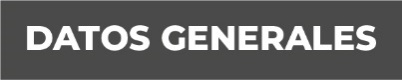 Nombre: Miguel Ángel Morales GarcíaGrado de Escolaridad: Licenciado en Derecho.Cédula Profesional (Licenciatura) 4326794Teléfono de Oficina: 921-21-5-38-77Correo Electrónico Formación Académica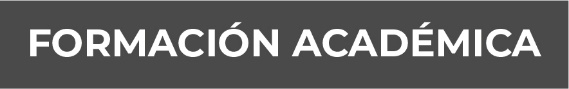 1988-1992Licenciatura en DerechoUniversidd VeracruzanaXalapa, Veracruz.Trayectoria Profesional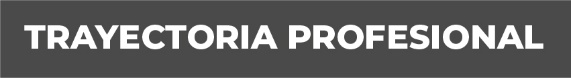 Mayo 2018 – Diciembre 2021Fiscal en la Agencia Segunda del Ministerio Público Investigadora en Coatzacoalcos, Veracruz. Fiscalía General del Estado de Veracruz.Octubre 2017 – Mayo 2018Fiscal Séptimo en la Unidad Integral de Procuración de Justicia, en Papantla, Veracruz, Fiscalía General del Estado de Veracruz.Abril 2017 – Octubre 2017Fiscal en la Agencia del Ministerio Público Investigadora en Papantla, Veracruz. Fiscalía General del Estado de Veracruz. Conocimiento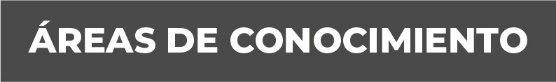 Derecho Penal y Constitucional.Derecho Civil.Derecho de Amparo.Derechos Humanos.Ley Orgánica de la Fiscalía General del Estado de Veracruz.